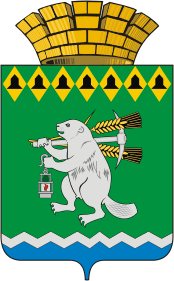 Администрация Артемовского городского округа ПОСТАНОВЛЕНИЕот __________________                                                                  №___________Об утверждении Порядка размещения сведений о доходах, об имуществе и обязательствах имущественного характера руководителей муниципальных учреждений и членов их семей на официальном сайте Артемовского городского округа и представления этих сведений общероссийским средствам массовой информации для опубликования В соответствии со статьей 275 Трудового кодекса Российской Федерации, Федеральным законом от 25 декабря 2008 года № 273-ФЗ «О противодействии коррупции», руководствуясь статьями 30, 31 Устава Артемовского городского округа,ПОСТАНОВЛЯЮ:1. Утвердить Порядок размещения сведений о доходах, об имуществе и обязательствах имущественного характера руководителей муниципальных учреждений, функции и полномочия учредителя которых осуществляет Администрация Артемовского городского округа, и членов их семей на официальном сайте Артемовского городского округа в информационно-телекоммуникационной сети «Интернет» и предоставления этих сведений общероссийским средствам массовой информации для опубликования (Приложение).2. Отделу организации и обеспечения деятельности Администрации Артемовского городского округа (Мальченко Д.П.) ознакомить с настоящим постановлением руководителей муниципальных учреждений, функции и полномочия учредителя которых осуществляет Администрация Артемовского городского округа.3. Признать утратившими силу:- постановление Администрации Артемовского городского округа от 06.09.2013 № 1281-ПА «Об утверждении Положения о предоставлении лицом, поступающим на должность руководителя муниципального учреждения культуры и дополнительного образования в сфере культуры (при поступлении на работу) и руководителем муниципального учреждения культуры и дополнительного образования в сфере культуры сведений о своих доходах, об имуществе и обязательствах имущественного характера, а также о доходах, об имуществе и обязательствах имущественного характера своих супруга (супруги) и несовершеннолетних детей»;- постановление Администрации Артемовского городского округа от 01.02.2019 № 89-ПА «О внесении изменения в Положение о предоставлении лицом, поступающим на должность руководителя муниципального учреждения культуры и дополнительного образования в сфере культуры Артемовского городского округа, и руководителем муниципального учреждения культуры и дополнительного образования в сфере культуры Артемовского городского округа сведений о своих доходах, об имуществе и обязательствах имущественного характера, а также о доходах, об имуществе и обязательствах имущественного характера своих супруга (супруги) и несовершеннолетних детей».4. Постановление опубликовать в газете «Артемовский рабочий», разместить на Официальном портале правовой информации Артемовского городского округа (www.артемовский-право.рф) и на официальном сайте Артемовского городского округа в информационно-телекоммуникационной сети «Интернет».5. Контроль за исполнением постановления возложить на управляющего делами Администрации Артемовского городского округа Касаткину Ю.В. Глава Артемовского городского округа                                      К.М. ТрофимовПриложение УТВЕРЖДЕНпостановлением АдминистрацииАртемовского городского округа                                                              от ______________ № _______Порядок размещения сведений о доходах, об имуществе и обязательствах имущественного характера руководителей муниципальных учреждений, функции и полномочия учредителя которых осуществляет Администрация Артемовского городского округа, и членов их семей на официальном сайте Артемовского городского округа, и предоставления этих сведений общероссийским средствам массовой информации для опубликования1. Настоящий Порядок определяет процедуру размещения сведений о доходах, об имуществе и обязательствах имущественного характера лиц, замещающих должности руководителей муниципальных учреждений Артемовского городского округа, функции и полномочия учредителя которых осуществляет Администрация Артемовского городского округа, (далее – руководитель муниципального учреждения), их супругов и несовершеннолетних детей на официальном сайте Артемовского городского округа в информационно-телекоммуникационной сети «Интернет» (далее – официальный сайт) и предоставления этих сведений общероссийским средствам массовой информации для опубликования в связи с их запросами. 2. На официальном сайте размещаются и общероссийским средствам массовой информации предоставляются для опубликования следующие сведения о доходах, имуществе и обязательствах имущественного характера руководителей муниципальных учреждений, а также сведений о доходах, расходах, об имуществе и обязательствах имущественного характера их супруг (супругов) и несовершеннолетних детей:1) перечень объектов недвижимого имущества, принадлежащих руководителю муниципального учреждения, его супруге (супругу) и несовершеннолетним детям на праве собственности или находящихся в их пользовании, с указанием вида, площади и страны расположения каждого из таких объектов; 2) перечень транспортных средств с указанием вида и марки, принадлежащих на праве собственности руководителю муниципального учреждения, его супруге (супругу) и несовершеннолетним детям;3) декларированный годовой доход руководителя муниципального учреждения, его супруги (супруга) и несовершеннолетних детей.3. В размещаемых на официальном сайте и предоставляемых общероссийским средствам массовой информации для опубликования сведениях о доходах, об имуществе и обязательствах имущественного характера запрещается указывать: 1) иные сведения (кроме указанных в пункте 2 настоящего Порядка) о доходах руководителя муниципального учреждения, его супруги (супруга) и несовершеннолетних детей, об имуществе, принадлежащем на праве собственности названым лицам, и об их обязательствах имущественного характера;2) персональные данные супруги (супруга), детей и иных членов семьи руководителя муниципального учреждения;3) данные, позволяющие определить место жительства, почтовый адрес, телефон и иные индивидуальные средства коммуникации руководителя муниципального учреждения, его супруги (супруга), детей и иных членов семьи;4) данные, позволяющие определить местонахождение объектов недвижимого имущества, принадлежащих руководителю муниципального учреждения, его супруге (супругу), детям, иным членам семьи на праве собственности или находящихся в их пользовании;5) информацию, отнесенную к государственной тайне или являющуюся конфиденциальной. 4. Сведения о доходах, об имуществе и обязательствах имущественного характера, указанные в пункте 2 настоящего Порядка, за весь период замещения руководителем муниципального учреждения своей должности, находятся на официальном сайте.5. Размещение на официальном сайте сведений (уточняющих сведений) о доходах, имуществе и обязательствах имущественного характера, указанных в пункте 2 настоящего Порядка, обеспечивается отделом организации и обеспечения деятельности Администрации Артемовского городского округа в течение 14 рабочих дней со дня истечения срока, установленного для подачи сведений (уточняющих сведений). 6. Отдел организации и обеспечения деятельности Администрации Артемовского городского округа (Мальченко Д.П.):1) в течении трех рабочих дней со дня поступления запроса от общероссийского средства массовой информации сообщает о нем руководителю муниципального учреждения, в отношении которого поступил запрос;2) в течении семи рабочих дней со дня поступления запроса от общероссийского средства массовой информации обеспечивает представление ему сведений, указанных в пункте 2 настоящего Порядка, в том случае, если запрашиваемые сведения отсутствуют на официальном сайте. 7. Ведущий специалист отдела организации и обеспечения деятельности Администрации Артемовского городского округа, обеспечивающий размещение сведений о доходах, об имуществе и обязательствах имущественного характера на официальном сайте и их представление общероссийским средствам массовой информации для опубликования, несет в соответствии с законодательством Российской Федерации ответственность за несоблюдение настоящего Порядка, а также за разглашение сведений, отнесенных к государственной тайне или являющихся конфиденциальными. Согласованиепроекта постановления Администрации Артемовского городского округа«Об утверждении Порядка размещения сведений о доходах, об имуществе и обязательствах имущественного характера руководителей муниципальных учреждений и членов их семей на официальном сайте Артемовского городского округа и представления этих сведений общероссийским средствам массовой информации для опубликования»Распоряжение разослать:Отделу организации и обеспечения деятельности Администрации, Управление культуры, МБУ АГО «Издатель», МБУ АГО «Лыжная база «Снежинка», МБУ АГО «Шанс», МБУ АГО «Центр архивной документации», МБУ АГО «ФОЦ «Сигнал», МКУ АГО «Централизованная бухгалтерия учреждений культуры», МКУ АГО «Центр обеспечения деятельности системы образования», МКУ АГО «Жилкомстрой», МКУ АГО «Центр по расчету и выплате субсидий», МКУ АГО «Единая дежурно-диспетчерская служба», МБУ АГО «ФОК «Уралец», МБУК АГО «Централизованная библиотечная система», МБУК АГО «Централизованная клубная система», МБУК АГО ДК им. А.С. Попова, МБУК АГО ГЦД «Горняк», МБУК АГО ДК «Энергетик», МБУК АГО Центр культуры и кино «Родина», МБУК АГО «Артемовский исторический музей» - согласно реестру рассылки.Исполнитель -  Черникова Н.А. телефон 5-93-04 доб.164ДолжностьФамилия и инициалыСроки и результаты согласованияСроки и результаты согласованияСроки и результаты согласованияДолжностьФамилия и инициалыДата поступления на согласованиеДата согласованияЗамечания и подписьУправляющий делами Администрации Касаткина Ю.В.Заведующий отделом организации и обеспечения деятельности Мальченко Д.П.Заведующий юридическим отделом Пономарева Е.В.